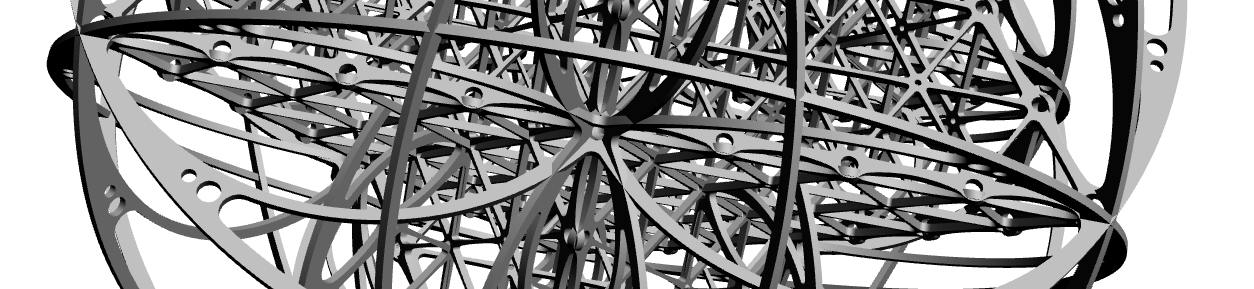 Cosmoscope Interdisciplinary Research ColloquiumFriday 23rd of June, Room BO1, FMM Building, College Lane CampusUniversity of Hertfordshire“The universe is not only stranger than we imagine, it is stranger than we can imagine” 
J. B. S. Haldane As above, so below. Hermes Trismegistus "A universe simple enough to be understood is too simple to produce a mind capable of understanding it." John Barrow Cosmoscope is an interdisciplinary art and science project led by Simeon Nelson, professor of sculpture at the University of Hertfordshire that will culminate in a monumental sound and light sculpture to be premiered at the Durham Lumiere festival in November this year.This colloquium will focus on the different areas of science, art and psychology that are coming together to create Cosmoscope. It will be a participatory working session and aims to provide a window into the mechanics of interdisciplinary collaboration.The multiple aspects of this project are linked by questions about the human perspective and situation in the cosmos. Using the languages of mathematics and physics it embeds the human body and psyche in the wider perspectives of the very small and the very large. It is an exploration of order and disorder as complementary aspects of nature.It will be of interest to mathematicians, physicists, biologists, creative artists and others.It is funded by the Wellcome Trust and curated by ArtichokeMore info: http://simeon-nelson.com/index.php/cosmoscope-development/http://www.herts.ac.uk/cap/projects/present/cosmoscope-sculptural-pavilionPROGRAMMELocation: Room BO1, FMM Building, College Lane Campus 9.30Coffee and refreshments 10.00Welcome and Opening remarks, John Senior, pro vice-chancellor research10.10Time, Space and BecomingIntroduction to the themes and development process by prof Simeon Nelson10.40 - 12.40Brief presentations from each collaborator on their Cosmoscope research followed by questionsDr Simon Walker-Samuel Wellcome Trust Senior Research Fellow,  UCL Centre for Advanced Biomedical Imaging – Lead Scientific collaborator, The structure of blood vessel networks and blood flow in the human heartDr Richard Bower Professor of Cosmology, Institute for Computational Cosmology, Ogden Centre for Fundamental Physics, Durham University –  The large scale structure of the cosmosDr Andrew Goodwin Professor of Materials Chemistry at the University of OxfordOrder and disorder at the atomic and molecular scalesMonia Brizzi London based Chartered Psychologist –  the phenomenological aspects and existential implications of Rob Godman Reader in Music at the University of Hertfordshire – creating music based on the scientific research and the geometry of the sculptureDr Nick Rothwell London based composer, programmer and sound artist – coding programmable lighting based on the physics of the very small, the human scale and the large scale structure of the cosmos12.40 - 13.20lunch and general discussion 13.20 - 14.20panel discussion by participants chaired by Simeon Nelson14.20afternoon tea14.40 The Psychological Implications of Locating Ourselves in the Cosmos- presentation by Monia Brizzi and Simeon Nelson followed by panel discussion16.00 CloseFor booking enquiries please contact Antoine Proust  - a.proust@herts.ac.ukFor any further information please contact Simeon Nelson - S.D.Lockhart-Nelson@herts.ac.uk